Et eventyr består av tre deler/ Pasaka susideda iš trijų dalių:  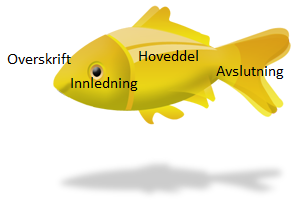 Typiske trekk ved eventyr/ Pasakų pagrindiniai bruožai:BegynnelsePradžiaDet var en gang....Vieną kartą …Hovedperson(-ene)Pagrindinis veikėjasAndungeAnčiukasHandlingKą pagrindinis veikėjas turi padaryti?Andungen kom ut av egget, vokste, fløy…Ančiukas išsirito, užaugo, skrido...MålTikslas Å finne tilhørighet.Pritapti.HindringKliūtysDet var umulig for ham å være med familien sin.Ančiukas negalėjo gyventi savo šeimoje.KonfliktKonfliktasAndungen ble plaget av de andre fugler.Ančiuką erzino kiti paukščiaiVendepunkt/løsningKulminacija/ sprendimasAndungen ble til en svane.Ančiukas tapo gulbe.LønnAtlygisAndungen fikk lov å bli sammen med andre svaner.Ančiuką priima gulbės į savo būrį.AvslutningPabaiga Snipp, snapp, snute, så var eventyret ute.Ir gyveno jie laimingai ir ilgai.